ПОСТАНОВЛЕНИЕ16  апреля  2019  года № 41Об утверждении «Положения о порядке получения муниципальными служащими администрации сельского поселения Казанчинский сельсовет муниципального района Аскинский район Республики Башкортостан разрешения представителя нанимателя (работодателя) на участие на безвозмездной основе в управлении некоммерческими организациями (кроме политической партии) в качестве единоличного исполнительного органа или вхождение в состав их коллегиальных органов управления»В соответствии с положениями статьи 14 Федерального закона от 02 марта 2007 г. №25-ФЗ «О муниципальной службе в Российской Федерации», статьи 12.1 Федерального закона от 28 декабря 2008 г. № 273-ФЗ «О противодействии коррупции», в связи с принятием Федерального закона от 03 апреля 2017г. № 64-ФЗ «О внесении изменений в отдельные законодательные акты Российской Федерации в целях совершенствования государственной политики в области противодействия коррупции», п о с т а н о в л я ю:1.Утвердить Положение о порядке получения муниципальными служащими администрации сельского поселения Казанчинский сельсовет муниципального района Аскинский район Республики Башкортостан разрешения представителя нанимателя (работодателя) на участие на безвозмездной основе в управлении некоммерческими организациями (кроме политической партии) в качестве единоличного исполнительного органа или вхождение в состав их коллегиальных органов управления согласно приложению.2.Разместить постановление на информационном стенде и на официальном сайте в сети Интернет Администрации  сельского поселения Казанчинский сельсовет.3.Контроль за исполнением постановления оставляю за собой.Глава сельского поселения                                                     И.Ф. ДенисламовПриложение к постановлению главы администрации сельского поселения Казанчинский сельсоветот 16.04.2019 №41Положениео порядке получения муниципальными служащими сельского поселения Казанчинский сельсовет муниципального района Аскинский район Республики Башкортостан разрешения представителя нанимателя (работодателя) на участие на безвозмездной основе в управлении некоммерческими организациями (кроме политической партии) в качестве единоличного исполнительного органа или вхождение в состав их коллегиальных органов управленияНастоящее «Положение о порядке получения муниципальными служащими сельского поселения Казанчинский сельсовет муниципального района Аскинский район Республики Башкортостан разрешения представителя нанимателя (работодателя) на участие на безвозмездной основе в управлении некоммерческими организациями (кроме политической партии) в качестве единоличного исполнительного органа или вхождение в состав их коллегиальных органов управления» (далее по тексту - Положение) разработано в соответствии с пунктом 3 части 1 статьи 14Федерального закона от 2 марта 2007г. № 25-ФЗ «О муниципальной службе в Российской Федерации», пунктом 2 части 3 статьи 12.1 Федерального закона от 28 декабря 2008 г. № 273-ФЗ «О противодействии коррупции», в связи с принятием Федерального закона от 03 апреля 2017г. № 64-ФЗ «О внесении изменений в отдельные законодательные акты Российской Федерации в целях совершенствования государственной политики в области противодействия коррупции» и регламентирует процедуру получения муниципальными служащими администрации разрешения представителя нанимателя (работодателя) на участие на безвозмездной основе в управлении некоммерческими организациями, указанными в пункте 3 части 1 статьи 14 Федерального закона (общественной организацией, жилищным, жилищно-строительным, гаражным кооперативом, садоводческим, огородническим, дачным потребительским кооперативом, товариществом собственников недвижимости, кроме политической партии) в качестве единоличного исполнительного органа или вхождения в состав их коллегиальных органов управленияУчастие муниципальных служащих на безвозмездной основе в управлении некоммерческой организацией не должно приводить к конфликту интересов или возможности возникновения конфликта интересов.Заявление о разрешении представителя нанимателя (работодателя) на участие на безвозмездной основе в управлении некоммерческой организацией (далее - заявление) составляется в письменном виде муниципальным служащим по форме согласно приложению №1 к настоящему Положению на имя руководителя органа местного самоуправления.Муниципальные служащие подают заявление в кадровую службу (специалисту по кадровой работе) органа местного самоуправления (далее - кадровая служба).Регистрация заявления осуществляется кадровой службой в день поступления заявления в Журнале регистрации заявлений о разрешении на участие на безвозмездной основе в управлении некоммерческими организациями (кроме политической партии) в качестве единоличного исполнительного органа или вхождение в состав их коллегиальных органов управления (далее - Журнал регистрации) по форме согласно приложению №2 к настоящему Положению.Листы Журнала регистрации должны быть пронумерованы, прошнурованы и скреплены печатью кадровой службы или органа местного самоуправления.Копия зарегистрированного в установленном порядке заявления выдается кадровой службой муниципальному служащему на руки либо направляется по почте с уведомлением о получении. На копии заявления, подлежащего передаче муниципальному служащему, ставится отметка «Заявление зарегистрировано» с указанием даты и номера регистрации заявления, фамилии, инициалов и должности лица, зарегистрировавшего данное заявление.Кадровая служба рассматривает поступившее заявление на предмет наличия конфликта интересов или возможности возникновения конфликта интересов в случае участия муниципального служащего на безвозмездной основе в управлении некоммерческой организацией и подготавливает мотивированное заключение.В случае выявления конфликта интересов или возможности возникновения конфликта интересов при участии муниципального служащего на безвозмездной основе в управлении некоммерческой организацией кадровая служба указывает в мотивированном заключении предложения об отказе в удовлетворении заявления муниципального служащего.Заявление муниципального служащего и мотивированное заключение направляются кадровой службой руководителю органа местного самоуправления в течение пяти рабочих дней со дня регистрации заявления.Руководитель органа местного самоуправления в течение пяти рабочих дней по результатам рассмотрения заявления выносит решение, удовлетворяет заявление муниципального служащего или отказывает в удовлетворении заявления муниципального служащего при наличии оснований, изложенных в заключении кадровой службы, указанном в пункте 8 настоящего Положения.Кадровая служба в течение пяти рабочих дней с момента принятия решения руководителем органа местного самоуправления по результатам рассмотрения заявления уведомляет муниципального служащего о принятом решении.Оригинал заявления и копия решения, принятого по результатам его рассмотрения, приобщается к личному делу муниципального служащего.Приложение № 1к Положению о порядке получения муниципальными служащими сельского поселения Казанчинский сельсовет муниципального района Аскинский район Республики Башкортостан разрешения представителя нанимателя (работодателя) на участие на безвозмездной основе в управлении некоммерческими организациями (кроме политической партии) в качестве единоличного исполнительного органа или вхождение в состав их коллегиальных органов управленияобразецГлаве поселения Казанчинский сельсовет муниципального района Аскинский район Республики Башкортостан__________________________________фамилия и инициалыот_____________________________________________________________________________наименование должности, фамилия, имя и отчество муниципального служащегоЗаявлениео разрешении на участие на безвозмездной основе в управлении некоммерческими организациями (кроме политической партии) в качестве единоличного исполнительного органа или вхождение в состав их коллегиальных органов управленияВ соответствии с пунктом 3 части 1 статьи 14 Федерального закона от 2 марта 2007 года № 25-ФЗ «О муниципальной службе в Российской Федерации» прошу разрешить мне участие на безвозмездной основе в управлении некоммерческой организацией в качестве единоличного исполнительного органа, вхождение в состав коллегиального органа управления (не нужное вычеркнуть или удалить)____________________________________________________________ _______________________________________________________________________ _______________________________________________________________________ _______________________________________________________________________ _______________________________________________________________________ (указать сведения о некоммерческой организации, о деятельности, которую намерен выполнять муниципальный служащий, в качестве кого, предполагаемую дату начала выполнения соответствующей деятельности, иное).______________________                                                                                            ___________________________________(дата)                                                                                   (подпись).Приложение № 2к Положению о порядке получения муниципальными служащими сельского поселения Казанчинский сельсовет муниципального района Аскинский район Республики Башкортостан разрешения представителя нанимателя (работодателя) на участие на безвозмездной основе в управлении некоммерческими организациями (кроме политической партии) в качестве единоличного исполнительного органа или вхождение в состав их коллегиальных органов управленияобразецЖурналрегистрации заявлений о разрешении на участие на безвозмездной основе в управлении некоммерческими организациями (кроме политической партии) в качестве единоличного исполнительного органа или вхождение в состав их коллегиальных органов управленияБАШҠОРТОСТАН РЕСПУБЛИКАҺЫАСҠЫН  РАЙОНЫМУНИЦИПАЛЬ РАЙОНЫНЫҢҠАҘАНСЫ  АУЫЛ СОВЕТЫАУЫЛ  БИЛӘМӘҺЕ ХАКИМИӘТЕ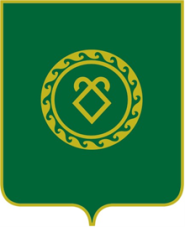 АДМИНИСТРАЦИЯСЕЛЬСКОГО ПОСЕЛЕНИЯКАЗАНЧИНСКИЙ СЕЛЬСОВЕТМУНИЦИПАЛЬНОГО РАЙОНААСКИНСКИЙ РАЙОНРЕСПУБЛИКИ БАШКОРТОСТАН№Ф.И.О.муниципальногослужащего,представившегозаявлениеДолжностьмуниципальногослужащего,представившегозаявлениеДата поступления заявления в кадровую службуФ.И.О.муниципальногослужащего,принявшегозаявлениеПодписьмуниципальногослужащего,принявшегозаявлениеПодпись муниципального служащего в получении копии заявления1234567